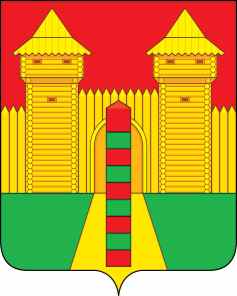 АДМИНИСТРАЦИЯ  МУНИЦИПАЛЬНОГО  ОБРАЗОВАНИЯ «ШУМЯЧСКИЙ   РАЙОН» СМОЛЕНСКОЙ  ОБЛАСТИПОСТАНОВЛЕНИЕот  01.04.2021г. № 134        п. Шумячи  В связи с выдачей семье Сидоренковой Дарьи Михайловны свидетельства о праве на получение социальной выплаты на приобретение жилого помещения или создание объекта индивидуального жилищного строительства от 30.03.2021 г. МС № 314.Администрация муниципального образования «Шумячский район» Смоленской областиП О С Т А Н О В Л Я Е Т:Внести в постановление Администрации муниципального образования «Шумячский район» Смоленской области от 26.11.2020 г. №579 (далее - постановление), следующие изменения: в списке молодых семей – участников областной государственной программы «Социальная поддержка граждан, проживающих на территории Смоленской области», изъявивших желание получить социальную выплату на приобретение жилого помещения или создание объекта индивидуального жилищного строительства в 2021 году муниципального образования «Шумячский район» Смоленской области, утвержденным постановлением, позицию 1 исключить. Глава муниципального образования«Шумячский район» Смоленской области                                             А.Н. ВасильевО внесении изменений в список молодых семей – участников областной государственной программы «Социальная поддержка граждан, проживающих на территории Смоленской области», изъявивших желание получить социальную выплату на приобретение жилого помещения или создание объекта индивидуального жилищного строительства в 2021 году муниципального образования «Шумячский район» Смоленской области